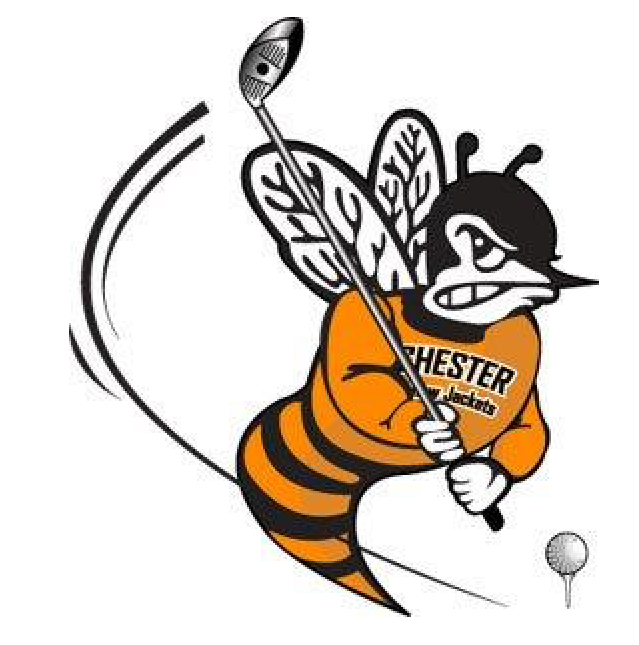  Chester High School      Benefit Golf Tournament Chester Country ClubMen over 62 will hit from Senior tees.Ladies play from Red tees.All others play White tees.Included in entry fee: Lunch on the turn.__________________________________________________________________________________________________________Make all checks payable to CHS Golf TeamMail entries to Paul Zemlyn, 210 Edna St., Chester, IL  62233            # of Carts Needed _________		                 Will Bring Cart_________Name:Name:Address:Address:Phone:Phone:Email:Email:Name:Name:Address:Address:Phone:Phone:Email:Email: